Publicado en A Coruña el 16/05/2022 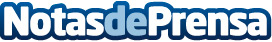 Viajar de forma sostenible, un valor en alza de la mano de Viajeros Low Cost y LIVEGENSEl proyecto ‘Road trip sostenible en furgo camper’ ha sido premiado en los Chapka New Stars. Con ello se pretende impulsar una nueva forma de viajar respetuosa con el medioambiente, que pone en valor el patrimonio natural y paisajístico de EspañaDatos de contacto:Miquel Sintes Rayo679888971Nota de prensa publicada en: https://www.notasdeprensa.es/viajar-de-forma-sostenible-un-valor-en-alza-de Categorias: Internacional Nacional Viaje Sociedad Galicia Ecología Turismo Emprendedores Premios http://www.notasdeprensa.es